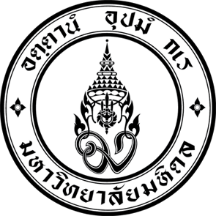 (ชื่อส่วนงาน) มหาวิทยาลัยมหิดลโทรศัพท์ ............. โทรสาร..............ที่ อว ๗๘.(เลขที่ส่วนงาน)/ …………………....……วันที่ ........... (เดือน) ............... (พ.ศ.) ...............เรื่อง	ขออนุมัติและเสนอแต่งตั้งคณะกรรมการทำลายหนังสือที่มิใช่เอกสารที่มีชั้นความลับของส่วนงาน ประจำปี พ.ศ. ..........เรียน	(หัวหน้าส่วนงาน)ตาม หนังสือมหาวิทยาลัยมหิดล ที่ อว ๗๘/.... ลงวันที่.... เดือน....พ.ศ.....ขอความร่วมมือดำเนินการสำรวจหนังสือที่มิใช่เอกสารที่มีชั้นความลับของส่วนงาน ที่ครบอายุการเก็บในปี พ.ศ...... พร้อมจัดทำบัญชีหนังสือขอทำลาย ประจำปี พ.ศ..... และเสนอรายชื่อแต่งตั้งคณะกรรมการทำลายหนังสือที่มิใช่เอกสารที่มีชั้นความลับของส่วนงาน นั้นในการนี้ (ชื่อส่วนงาน) มีความประสงค์ขออนุมัติทำลายหนังสือที่มิใช่เอกสารที่มีชั้นความลับของส่วนงาน ซึ่งจัดเก็บไว้จนครบอายุการเก็บ ตามบัญชีหนังสือขอทำลาย ประจำปี พ.ศ....ที่แนบมาพร้อมนี้ และขอเสนอรายชื่อแต่งตั้งคณะกรรมการทำลายหนังสือที่มิใช่เอกสารที่มีชั้นความลับของส่วนงาน ดังมีรายนามดังต่อไปนี้๑. ……………………………………..		ประธานกรรมการ๒. ……………………………………..		กรรมการ๓. ……………………………………..		กรรมการ๔. ...........................................		เลขานุการ (ถ้ามี)จึงเรียนมาเพื่อโปรดพิจารณา หากเห็นชอบโปรดพิจารณาลงนามในคำสั่ง (ชื่อส่วนงาน) เรื่องแต่งตั้งคณะกรรมการทำลายหนังสือที่มิใช่เอกสารที่มีชั้นความลับของส่วนงาน ประจำปี พ.ศ. ........ ต่อไปด้วยจะเป็นพระคุณยิ่ง 	(ลายมือชื่อ) .................................................... (พิมพ์ชื่อเต็ม)................................................... 	(ตำแหน่ง) ...................................................... 